MERSİN BÜYÜKŞEHİR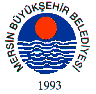 BELEDİYE MECLİSİSAYI :135					  		  	 	  	 MERSİN             12.05.2014KARAR	Büyükşehir Belediye Meclisi’nin 12/05/2014 tarihli meclis gündemine alınan; Mali Hizmetler Daire Başkanlığı’nın 12.05.2014 tarih ve 73672388/757 sayılı yazısı okunarak görüşmeye geçildi.KONUNUN GÖRÜŞÜLMESİ VE OYLANMASI SONUNDA22 Nisan 2014 gün ve 26442 sayılı resmi Gazetede yayımlanan Yönetmelik gereği 14/04/2014 tarih ve 99 sayılı Belediye Meclis Kararına istinaden Belediyemiz teşkilat şeması değişmiş bulunduğundan, 2014 mali Yılı Bütçesinde bulunan 22 adet harcama Birimi, 34 Harcama Birimine çıkmış olup, bazı Şube Müdürlüklerinin harcama birimleri değişmiştir. Harcama Birimleri değişen Şube Müdürlüklerinde kalan Bütçe Ödeneklerinin yeni teşkilatlanma ile belirlenen harcama birimlerinin altına ödenekleri ile birlikte aktarılması ile ilgili teklifin, Plan ve Bütçe Komisyonu’na havalesinin kabulüne, oy birliği ile karar verildi.Burhanettin KOCAMAZ		   Enver Fevzi KÖKSAL 		Ergün ÖZDEMİRMECLİS BAŞKANl			   MECLİS KATİBİ	   		MECLİS KATİBİ